Перемикання - щоб зосередити і збалансувати розум і тіло.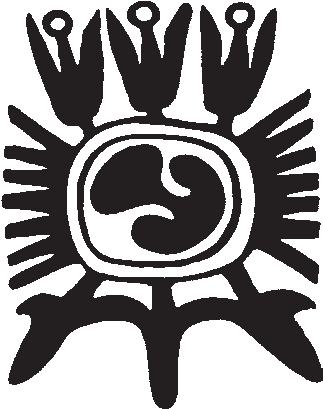 Адаптовано з  Brain Gym Hook Up та терапевтичної вправи (терапія поля думки та техніки емоційної свободи) для зворотнього руху енергії. 
Сядьте зручно і дихайте глибоко.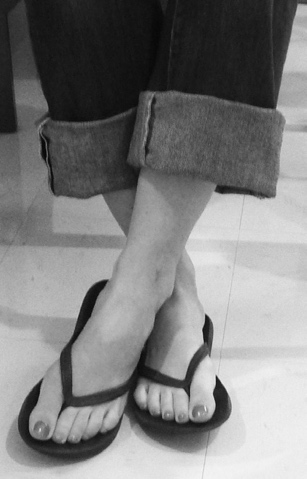 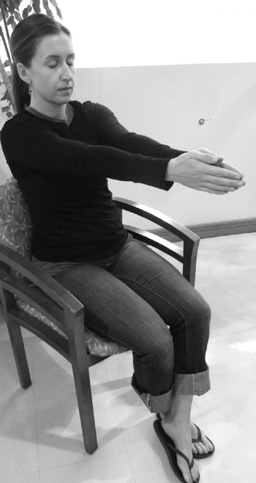 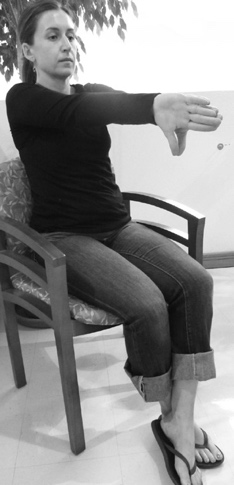 Схрестіть ліву щиколотку над правою.Витягніть руки вперед і поверніть їх долонями вниз, щоб великі пальці вказували на долівку.• Схрестіть праву руку над лівою і переплетіть пальці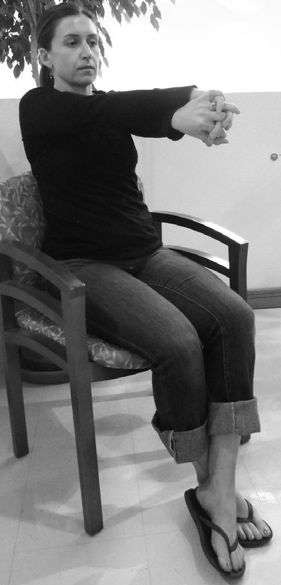 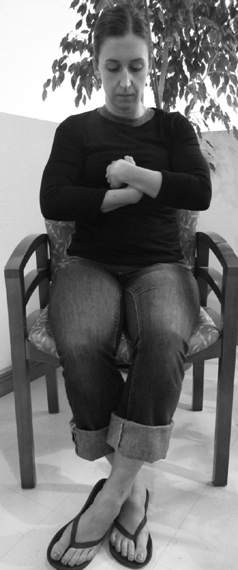 • Торкніться переплетеними пальцями сонячного сплетіння.• Заплющте очі, дихайте глибоко і розпружте все тіло.Уявіть, що здатні зануритися глибоко в центр своєї сутності.(Уявіть, що цей центр знаходиться під пупком, в центрі черевної порожнини.   В Китаї люди називають цей центр «дантієн».  Для людей з Індії цей центр зветься «хара»).• Розпружте язик під піднебінням, кінчик язика торкається верхніх передніх зубів зсередини.• Дихайте глибоко і відпустіть всі думки. Відпочиньте в нерухомості і спокої кілька хвилин.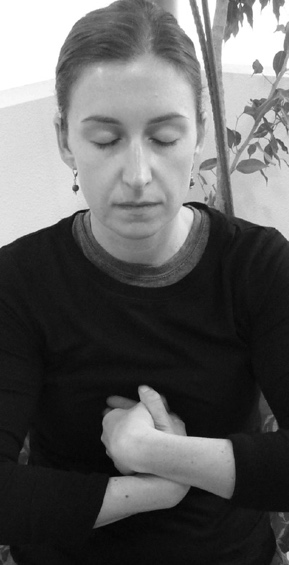 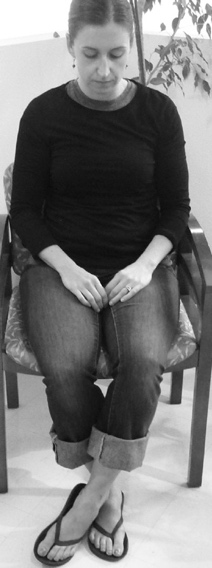 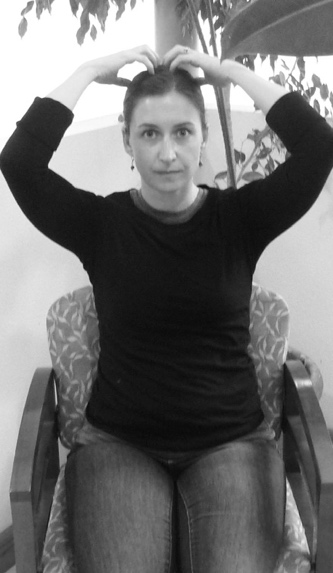 • Після кількох хвилин, розпружте руки на колінах. Зробіть вдих-видих, і розплющте очі.• Витягніть руки і легенько постукайте по голові, щоб стимулювати мозок та енергію. Модель: Жанін Ласковські Галлінар – Ель Пасо, Перемикання – дуже корисна вправа, щоб заспокоїтися і зосередитися на внутрішньому центрі; перед медитацією для зосередження; щоб полегшити депресію та тривожність; щоб сфокусувати розум та дух. Ці вправи допомагають заспокоїти і налаштувати людину перед сеансом групової чи індивідуальної психотерапії; сфокусувати дитину після перерви між уроками, перед іспитом чи перед початком уроку.www.capacitar.org